Výroční zprávaza rok 2014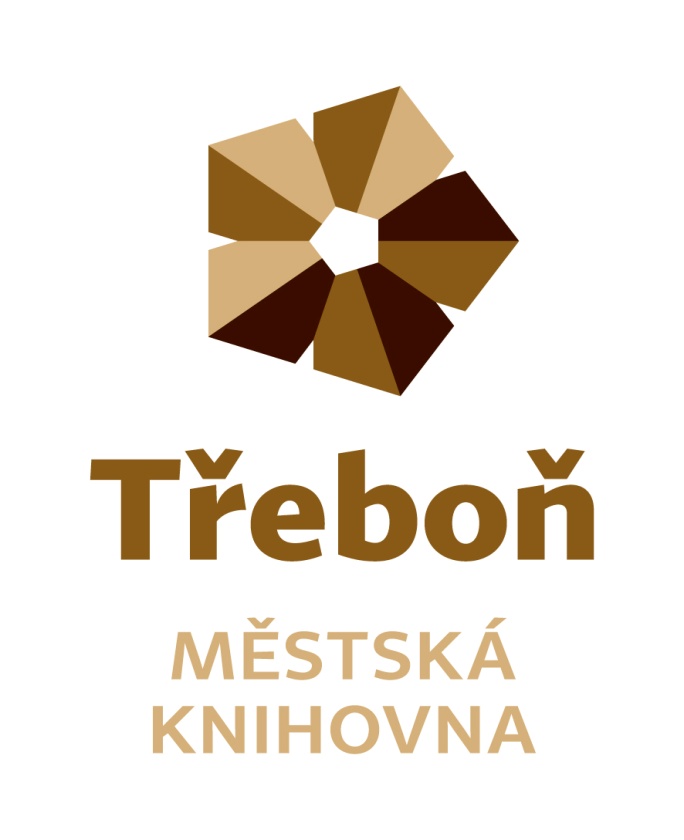 Chelčického 2379 01  TřeboňIČ 21551464Statutární zástupce: Vlasta PetrováZřizovatel: město TřeboňObsahÚvod…………………………………………………………………………………………………….3Doplňování a zpracování knihovního fondu………………………………………………………..4Služby………………………………………………………………………………………………5 - 6Akce……………………………………………………………………………………………….7 - 13Spolupráce……………………………………………………………………………………………14Regionální funkce………………………………………………………………………………15 - 16Výhled…………………………………………………………………………………………………15Příloha……………………………………………………………………………………………16 -19ÚvodMěstská knihovna Třeboň je příspěvkovou organizací města Třeboně. Je knihovnou evidovanou Ministerstvem kultury ČR, knihovnou pověřenou výkonem regionálních funkcí. Její součástí jsou pobočky v místních částech Třeboně –  Branné, Břilicích a Staré Hlíně. Knihovna je konzultačním střediskem Virtuální Univerzity třetího věku.V roce 2014 knihovna vstoupila do 120. roku existence veřejné knihovny v Třeboně. Oslavy výročí  proběhly na podzim v rámci Jihočeského festivalu zdraví a Týdne knihoven.Poslání knihovnyposkytování veřejných knihovnických a informačních služeb způsobem zaručujícím rovný přístup všem bez rozdílu propagace a podpora čtenářstvívýkon regionálních funkcí pro neprofesionální knihovny regionu TřeboňskaZaměstanci knihovnyFyzický stav zaměstnanců knihovny byl 5, přepočtený stav 4,3. Účetnictví, mzdy a personalistiku zajišťují pro knihovnu zaměstnanci Městského úřadu Třeboň.Organizační strukturaDoplňování a zpracování knihovního fonduMěstská knihovna Třeboň i v roce 2014 doplňovala svůj fond nákupem od knižních distribucí s rabatem 28 – 35 %. Největším dodavatelem je Euromedia Group, k. s. Praha.Přírůstek knihovních jednotek byl 2702. Náklady na pořízení knihovního fondu činily 493 283 Kč, náklady na předplatné byly 50 924 Kč. V roce 2014 byla v pobočkách knihovny provedena aktualizace, úbytek knižního fondu byl 3 877 knihovních jednotek. Knihovna jako každoročně využila grant Ministerstva kultury ČR „Česká knihovna“, který podporuje nákup nekomerčních titulů uměleckých děl české literatury, české ilustrované beletrie pro děti a mládež, děl literární vědy a kritiky.Knižní fond knihovna nabízí prostřednictvím on-line katalogu, tematickými výstavkami, upoutávkami na Facebooku nebo v měsíčníku Třeboňský svět. 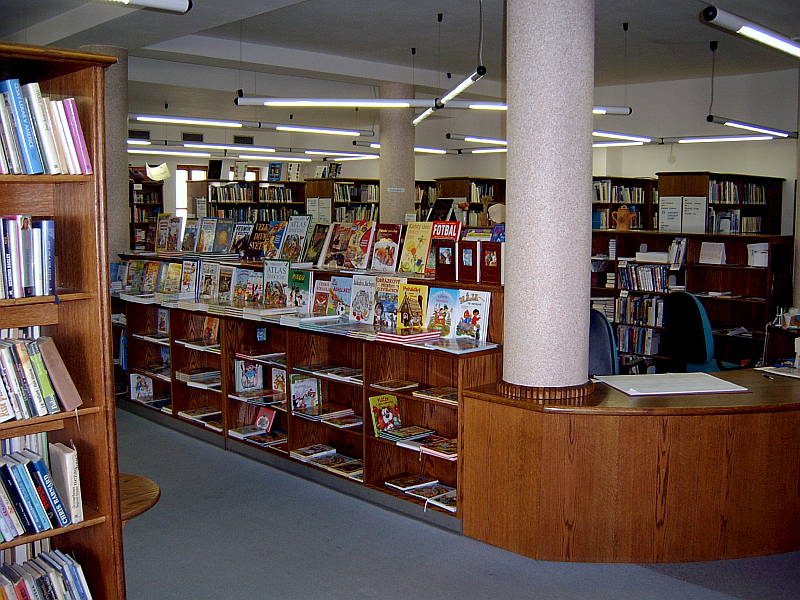 Služby knihovnyMěstská knihovna Třeboň poskytuje své služby na těchto pracovištích:oddělení pro dospělé čtenářeposkytuje knihovnické a informační služby dospělým čtenářům, meziknihovní výpůjční služby, přístup k internetu, akce pro veřejnostoddělení pro dětské čtenářeposkytuje knihovnické a informační služby dětským čtenářům, přístup k internetu, nabízí programy podporující čtenářství, akce pro dětistudovnaposkytuje informační služby, prezenční výpůjčky, reprografické služby, shromažďuje regionální literaturupobočky Branná, Břilice, Stará Hlínaposkytují výpůjční službyV roce 2014 bylo zaregistrováno 1593 čtenářů, z toho 472 čtenářů do 15 let. Výpůjčky v tomto období činily 81 305, z toho 39 485 krásná literatura dospělým, 9 042 krásná literatura dětem, 1 554 naučná literatura dětem, 12 715 naučná literatura dospělým a 18 509 periodik. Návštěvnost knihovny byla 67 723 uživatelů, oproti roku 2013 se zvýšila. Zvýšení se týkalo fyzických, ale i návštěvníků on-line služeb. Nejvíce přibylo návštěvníků využívajících v knihovně internet. To bylo zřejmě důsledkem možnosti wi-fi připojení.Knihovna svým čtenářům poskytla  71 titulů docházejících periodik včetně deníků. Převážná část jich je kupována z remitendního tisku.Knihovna svým uživatelům nabízela možnost meziknihovní výpůjční služby. V loňském roce jsme pro své čtenáře objednali z jiných knihoven 215 titulů knih, 209 požadavků bylo vyřízeno kladně. Naše knihovna obdržela požadavek na meziknihovní výpůjční službu z jiných knihoven stojedenáctkrát. Všechny požadavky byly vyřízeny kladně.Provozní dobaProvozní doba pro veřejnost je 36 hodin týdně.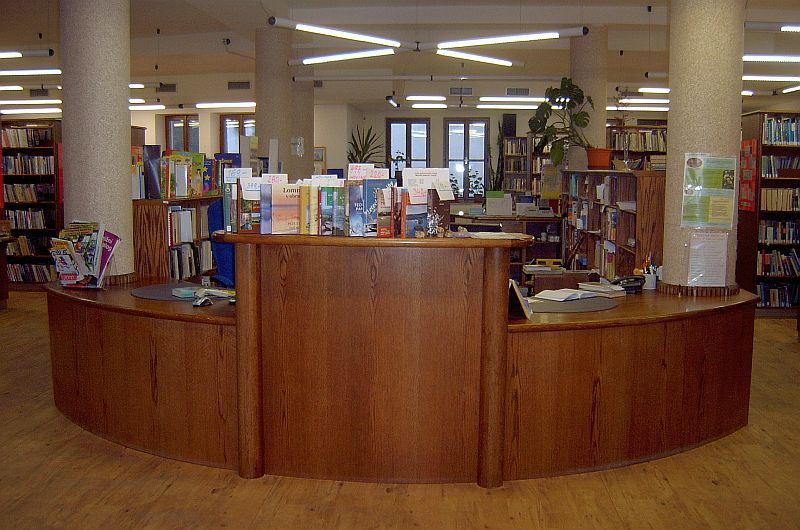 Služby sociálních sítíMěstská knihovna Třeboň se svými uživateli komunikuje také prostřednictvím sociální sítě Facebook.Studentské praxeKnihovna  spolupracuje s OA, SOU a SOŠ Třeboň a studentům druhých a třetích ročníků oboru cestovní ruch každoročně umožňuje praxi.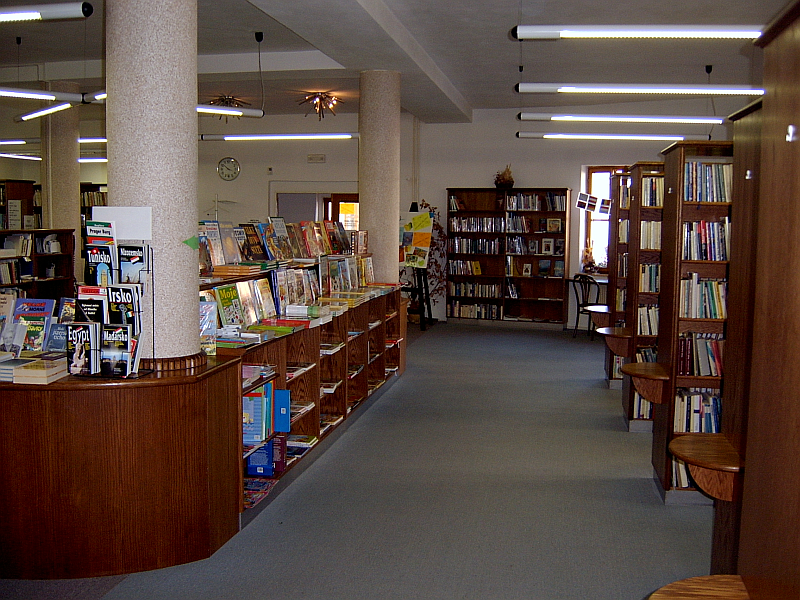 Akce knihovnyMěstská knihovna Třeboň se zapojila do celostátních akcí:Březen měsíc čtenářů (pro veřejnost)Škola naruby (pro děti z družin - 1. třídy)Týden knihoven (pro veřejnost)Celé Česko čte dětem (pro děti z družin – 1. a 2. třídy), probíhá každý týdenVirtuální univerzita třetího věkuPro své čtenáře a uživatele připravila i samostatné akce:Čte celá TřeboňLedenVirtuální Univerzita třetího věku – promoce Praha Česká zemědělská univerzita v PrazePromoce třinácti třeboňských seniorů na Provozně ekonomické fakultě České zemědělské univerzity v Praze, v rámci které funguje Virtuální univerzita třetího věku, byla odměnou nejen pro samotné účastníky, ale i pro knihovnu, která je konzultačním střediskem. 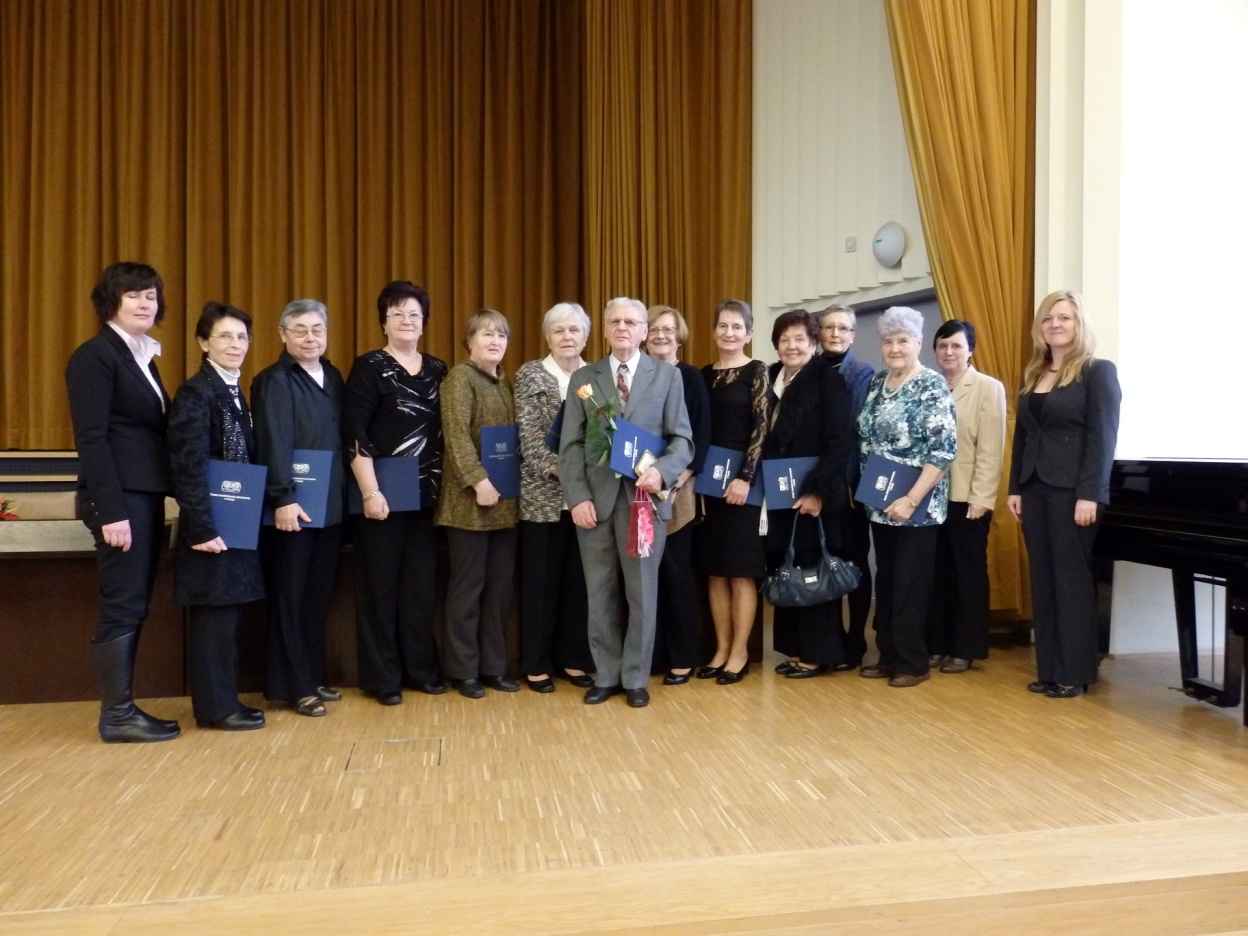 ÚnorVýstava fotografií Skandinávie – Lucie a Jiří KotaškoviVýstava Knižní metamorfózy – knižní proměny v podání ZUŠ TřeboňZahájení letního semestru VU3V – Umění rané renesance v ItáliiSlavnostní předání pamětních listů účastníkům Virtuální univerzity třetího věku- Hudební nástroje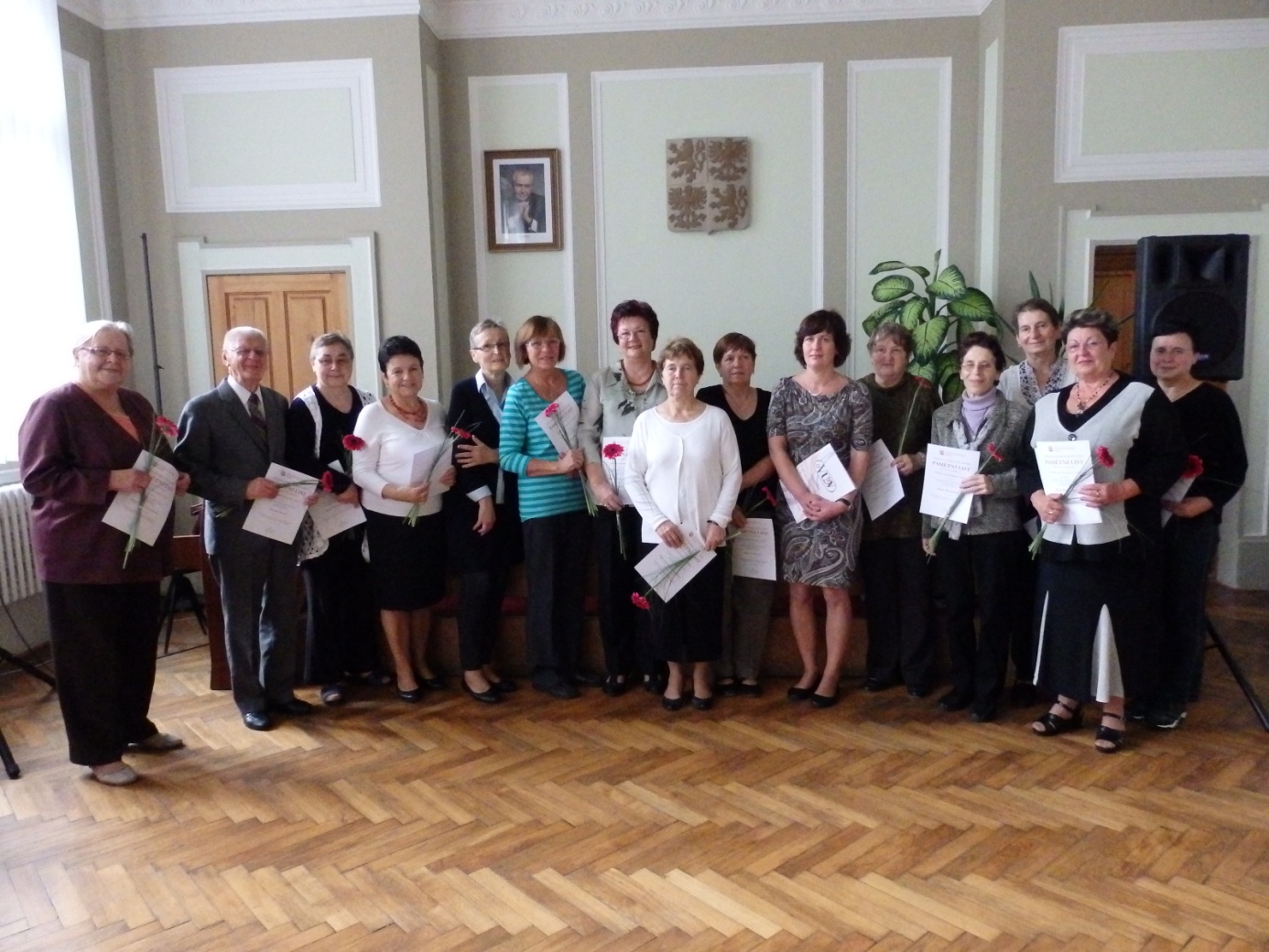 BřezenTřeboň poetická – autorské čtení Miroslava HulehoNamaluj knihovnu svých snů – výtvarná soutěž pro dětiMůj obyčejný den – komiks – výtvarně literární soutěž pro dětiAnopress – mediální databáze – nová služba pro uživateleSmartkatalog – aplikace pro mobilní telefony – nová služba pro uživateleDubenNevšední tvář radosti – výstava fotografií z hospiců v České republiceVelikonoční inspirace – tvůrčí odpoledneNoc s Andersenem – Komisař VrťapkaVelikonoční dekorace z plsti – tvořivá dílnaLibuše Kotilová: Můj život s houbami – autorské čtení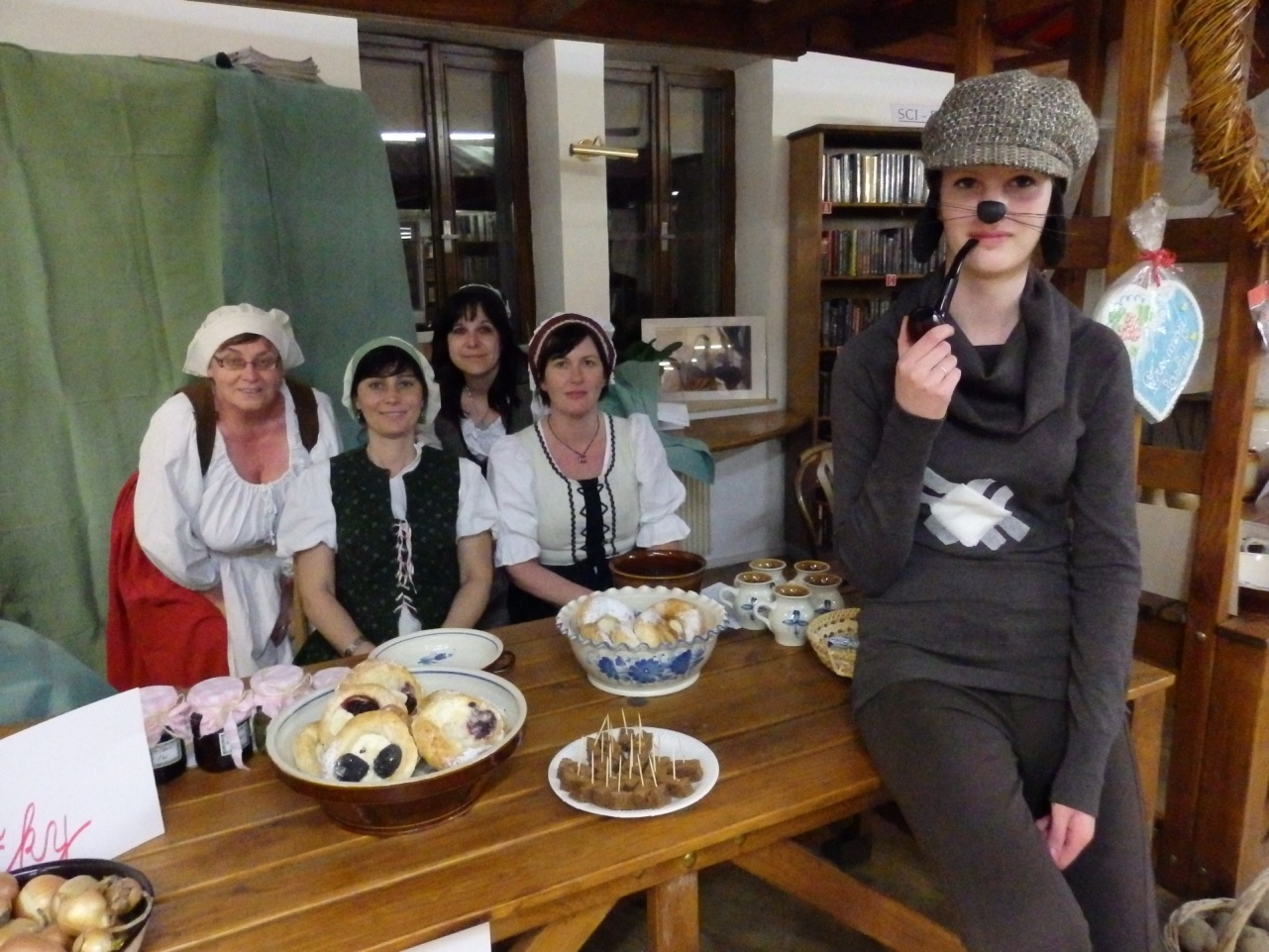 KvětenMilan Oulehla – autorské čtení z knih Sen o pravdě, Cesta k pochopení, lásce a zdraví a ZastaveníZdeněk Palkoska – literárně hudební pořad pro děti prvních třídProdej levných knih pro veřejnostNatáčení červnového dílu revue Třistatřicettři v knihovněČervenSlavnostní předání čtenářských průkazů prvňáčkůmVýstava obrazů Malířského klubu seniorůTýden pro hospic: Setkání pro pečující                                    Výtvarná dílna s Evou KutišovouFimo hrátky pro děti i dospěléJe jedna facka už domácí násilí? A kdo mi pomůže? – přednáška ve spolupráci s Charitou ČR a Zdravým městem TřeboňČervenecBohumil Hrabal – výstava pořádaná ve spolupráci s TRS o. s.  v rámci Třeboňského divadelního k muzikálu PostřižinyJarmila Pantlová: Obrazy – výstavaKřest knihy Brazilský deník Jaromíra Bosáka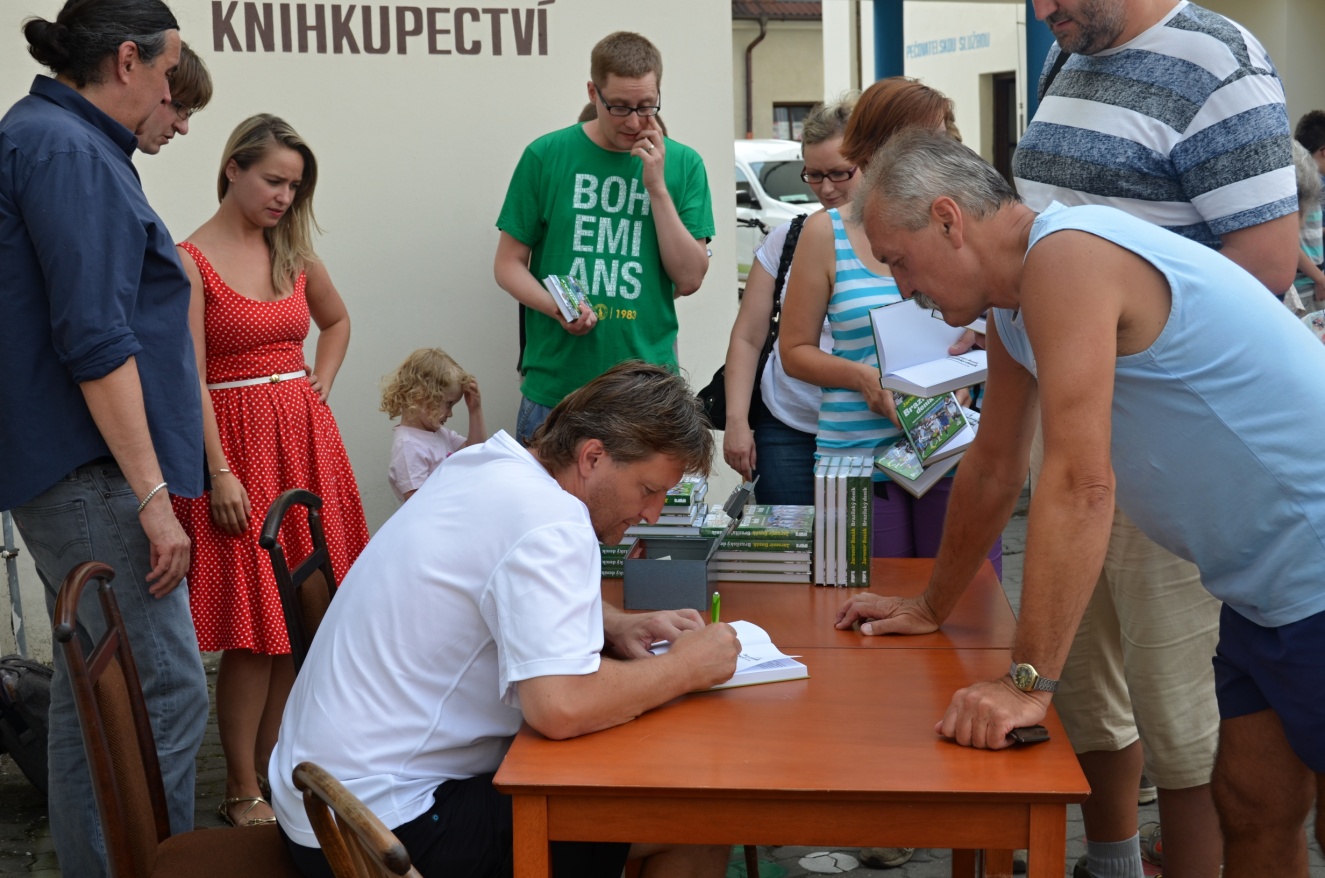 Babí léto – letní aranžování před knihovnouZáříJihočeský festival zdraví 2014 – „Dobrovolnictví a dárcovství – Klíč k životu“.Své 120. výročí knihovna slavila na Jihočeském festivalu zdraví, kde se prezentovala ve svém stánku. Bylo možné si zde knihy půjčit, koupit, prodloužit výpůjčky. Nové čtenáře jsme registrovali zdarma, odpouštěli jsme pokuty. Ve stánku knihovny byla cestovatelka Radka Lindourková se svou knihou Cesta za domorodými kmeny. Návštěvníci festivalu s námi psali nekonečný příběh s názvem DAR.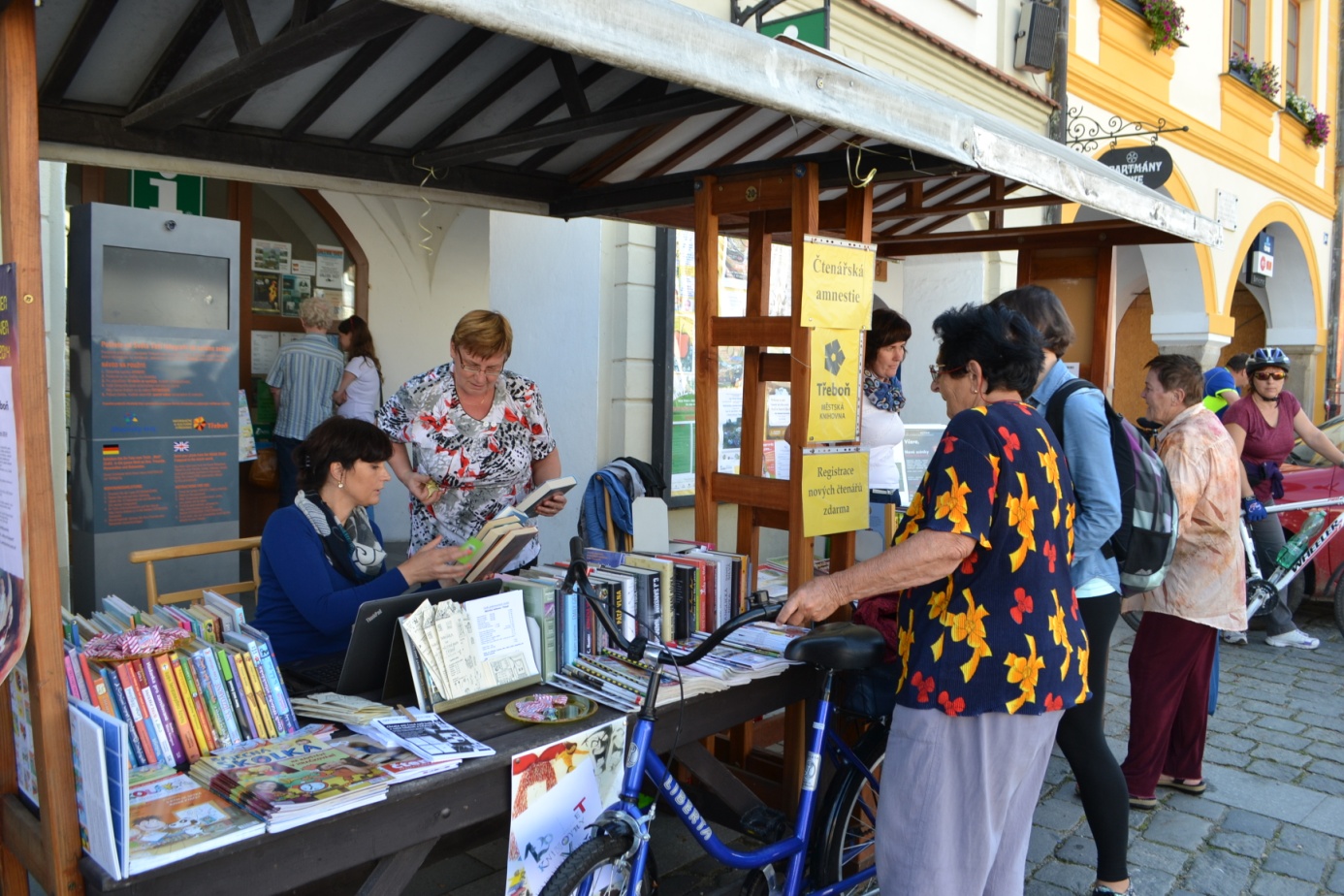 Kniha jako inspirace pro oděv – výstava klauzurních prací studentek oboru Modelářství a návrhářství oděvů OA, SOŠ a SOU TřeboňTvořivá dílna ve spolupráci s Hospicovou péčí sv. KleofášeŘíjenVirtuální kolega – spuštění nové služby pro uživatelelVýstava ke 120. výročí založení knihovny Módní přehlídka OA, SOU a SOŠ Třeboň, obor módní návrhářství  a modelářstvíPředávání pamětních listů účastníkům VU3V za letní semestr – Umění rané renesance v ItáliiZahájení zimního semestru VU3V – Hudební nástrojeVyhlášení  literární soutěže Bude ze mě spisovatel?Z vody na talíř – výstava Střední školy rybářské a vodohospodářské Jakuba Krčína Třeboň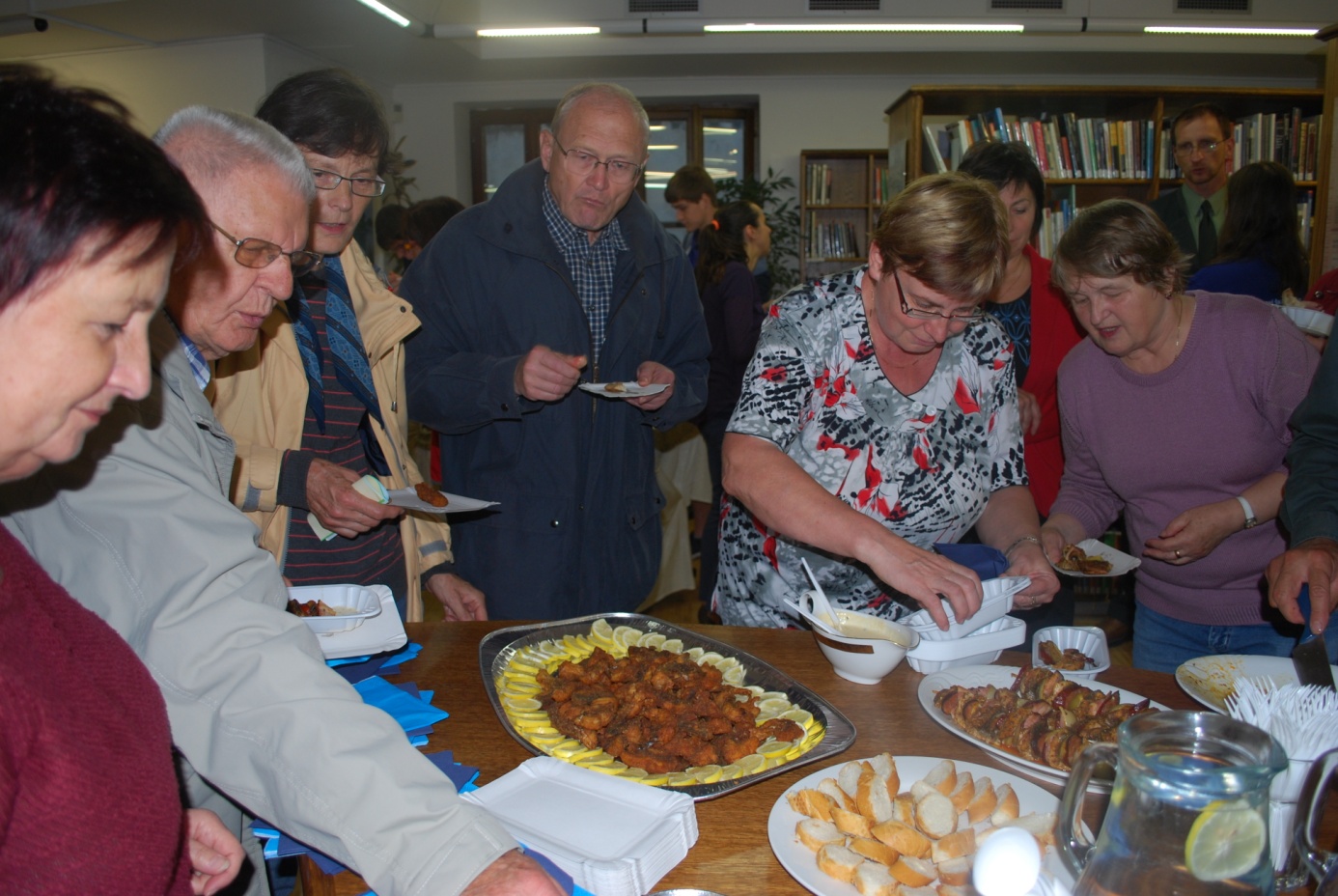 Výstava výkresů z Rodinného centra KapříkTajemná a léčivá místa jižních Čech a Pošumaví – beseda a autogramiáda knihy se spisovatelem Otomarem Dvořákem a fotografkou Marií HolečkovouListopadJak se píší pohádky – beseda s autorkou dětských knih Alenou MelicharovouPříroda v detailu – výstava fotografií Nikoly MachkovéPředvánoční prodej levných knih pro veřejnostDen pro dětskou knihu – prodej dětských knih pro veřejnostProsinecEmil Kotrba: Koně – výstava grafických listůVánoční inspirace – tvořivá dílna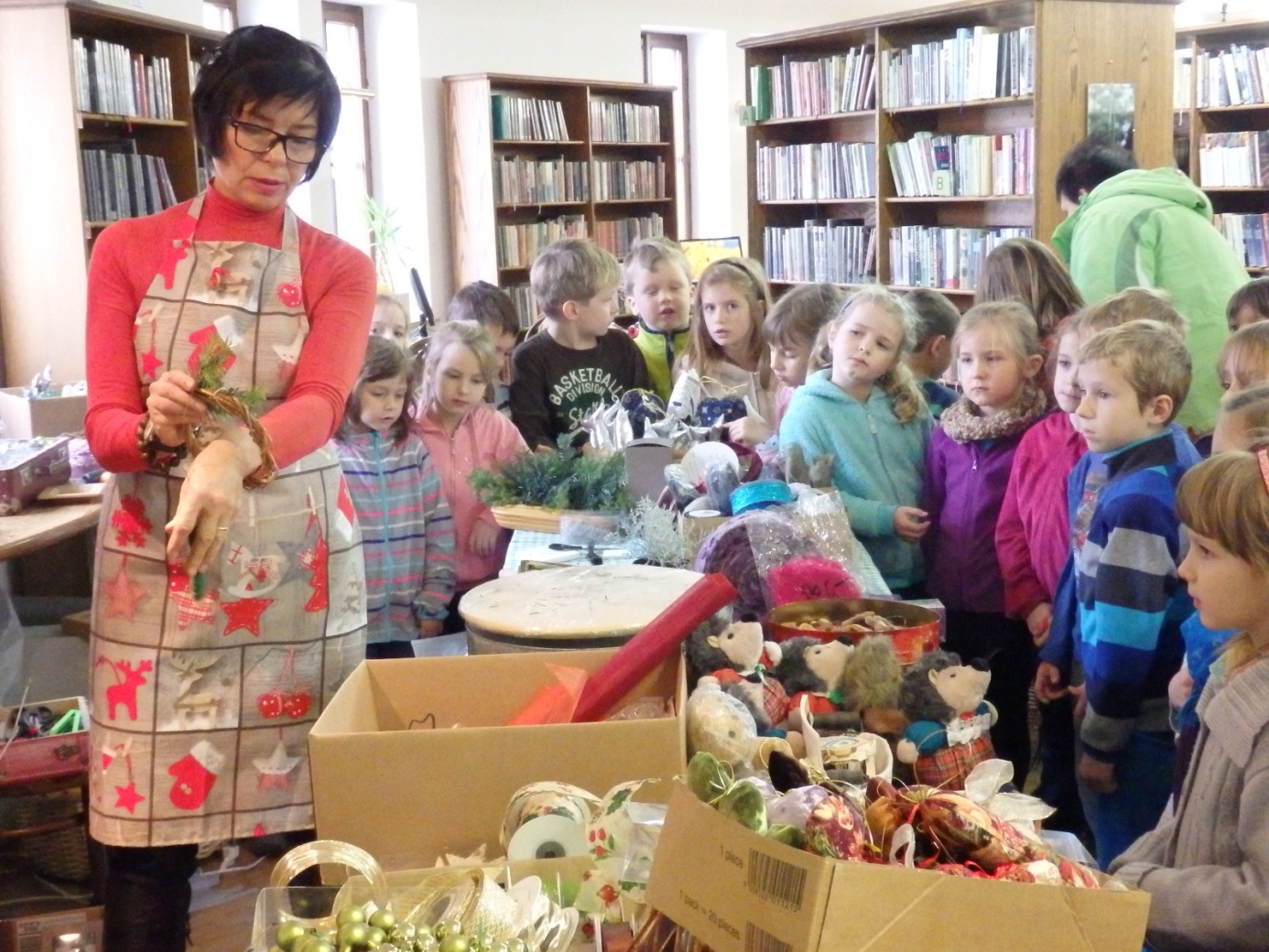 SpolupráceMěsto Třeboň – záštita starostky nad  akcemi a účast na nich (předávání pamětních listů účastníkům VU3V, předávání čtenářských průkazů)Zdravé město TřeboňMěÚ Třeboň, odbor kultury a cestovního ruchu, odbor finanční a majetkovýČeský nadační fond pro vydruAttavena o. p. s. České Budějovice – knihovna je partnerem projektu Podnikám a vynikám, Virtuální kolegaOA, SOU a SOŠ Třeboň – výstavy, módní přehlídky, praxeZákladní škola Na sadechZákladní škola SokolskáGymnázium TřeboňČeský nadační fond pro vydru – výstavy, přednáškyPříbrazský Plaváček – společné akce pro dětiDomov Pístina – domov pro osoby se zdravotním postiženímHospic sv. KleofášeČeská zemědělská univerzita v Praze – provozně ekonomická fakulta - VU3VTRS o. s.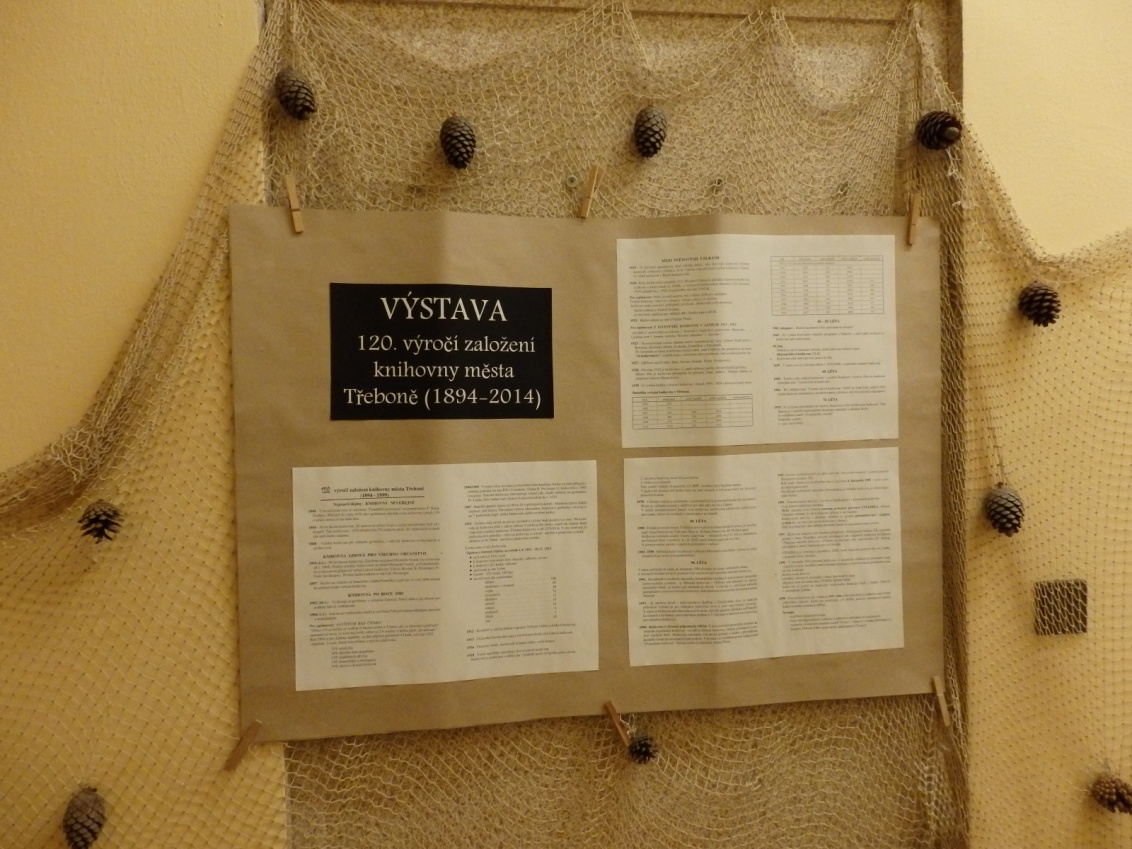 Regionální funkce knihovnyMěstská knihovna Třeboň je knihovnou pověřenou výkonem regionálních funkcí pro 12 neprofesionálních knihoven a jednu jejich pobočku na Třeboňsku. Tato činnost je zajišťována úvazkem 0,4, hrazena je částkou 242 000 Kč z dotace na výkon regionálních funkcí Jihočeského kraje.V roce 2014 bylo na Třeboňsku12 neprofesionálních knihoven1 jejich pobočkaBylo provedeno36 konzultací51 metodických návštěv3 revize knihovního fondu71 výměnných souborů s 3627 svazkyBylo zpracováno290 knihovních jednotek nakoupených z prostředků obcí534 knihovních jednotek do výměnného fondu knihovnyVýhledV roce 2014 byla v rámci projektu Ministerstva kultury ČR Veřejné informační služby knihoven (VISK3) podána žádost o dotaci na rok 2015 Přechod z interního formátu UMIMARC na MARC21Pro čtenáře připraví nové služby: Ptejte se knihovnyZlepšení technického vybavení knihovny – nové počítače                                                                         Zpracovala:                                                                                                                                                       Vlasta Petrová, ředitelka MěK Třeboň                                                                                Třeboň 31. ledna 2015                             